Integrated Behavioral Health ConceptsThursday, Feb. 1812:30 p.m.-1:30 p.m. ET/11:30 a.m.-12:30 p.m. CTIntegrated behavioral health care is an emerging field within the wider practice of high-quality, coordinated health care. In the broadest use of the term, "integrated behavioral health care" can describe any situation in which behavioral health and medical providers work together.Objectives:define integrated careidentify settings in which integrated care is practiceddescribe the prevalence of behavioral health conditions in primary caredefine models of integrated careshow examples of integrated care in the regionmake the case for behavioral health screeningSpeaker 
Mark Loush, LMSW, CAADCRegistrationClick here to registerOr paste this URL into your browser: http://bitly.com/Integrated_care Enter the required informationYou will receive an email with the call and login information. Please note: This email may go to your spam or junk folder. It will come from the email address messenger@webex.com. Contact Mark Loush at mloush@mpro.org  or 248-465-1375 for any ADA or other special needs accommodations.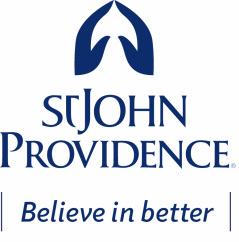 